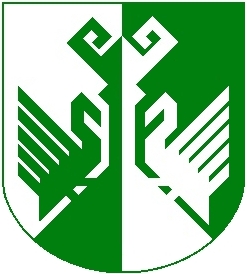 от 20 декабря 2016 года № 547О порядке установки на территории МО «Сернурский муниципальный район» памятников, мемориальных досок и других памятных знаковВ целях упорядочения проектирования и установки памятников,  мемориальных досок и других памятных знаков на территории Сернурского муниципального района, администрация Сернурского муниципального района постановляет:1. Утвердить прилагаемое Положение о порядке установки памятников, мемориальных досок и других памятных знаков на территории муниципального образования «Сернурский муниципальный район». 2. Утвердить прилагаемый состав Комиссии по рассмотрению вопросов установки памятников, мемориальных досок и других памятных знаков.3. Контроль за исполнением настоящего постановления возложить на заместителя главы администрации муниципального образования «Сернурский муниципальный район» по социальным вопросам И.Л.Казанцеву.4. Настоящее постановление подлежит размещению на официальном сайте Сернурского муниципального района в информационно-телекоммуникационной сети Интернет.5. Настоящее постановление вступает в силу со дня его подписания.УТВЕРЖДЕНОпостановлением администрацииСернурского муниципального районаот 20.12.2016 г. № 547ПОЛОЖЕНИЕо порядке установки памятников, мемориальных досок и других памятных знаков на территории муниципального образования «Сернурский муниципальный район»1. Общие положения1.1. Установка памятников, мемориальных досок и других памятных знаков является одной из форм увековечения памяти выдающихся личностей и исторических событий, происходивших на территории района.1.2. Мемориальные доски и другие памятные знаки устанавливаются на фасадах, в интерьерах зданий, сооружений и в определенных местах ландшафта муниципального образования «Сернурский муниципальный район», связанных с историческими событиями, жизнью и деятельностью выдающихся личностей.1.3. Решения о проектировании, изготовлении и установке памятников, мемориальных досок и других памятных знаков утверждается постановлением администрации муниципального образования «Сернурский муниципальный район».1.4. Настоящее Положение определяет: - критерии, являющиеся основаниями для принятия решения об увековечении памяти выдающихся личностей и исторических событий, принесших долговременную пользу Российской Федерации, Республике Марий Эл и муниципальному образованию;- порядок рассмотрения и решения вопросов об установке памятников, мемориальных досок и других памятных знаков;- регламент деятельности Комиссии по рассмотрению вопросов установки памятников, мемориальных досок и других памятных знаков;- правила установки памятников, мемориальных досок и других памятных знаков;- порядок учета памятников, мемориальных досок и других памятных знаков. 2. Критерии, являющиеся основанием для принятия решенияоб увековечении памяти выдающихся личностей и исторических событий, происходивших на территории района.2.1. Значимость события в истории муниципального образования «Сернурский муниципальный район».2.2. Наличие официально признанных достижений в государственной, общественной, политической, военной, производственной и хозяйственной деятельности, в науке, технике, литературе, искусстве, культуре и спорте, за особый вклад личности в определенную сферу деятельности, принесший долговременную пользу Российской Федерации, Республике Марий Эл, муниципальному образованию «Сернурский муниципальный район».3. Порядок рассмотрения ходатайств об установкепамятников, мемориальных досок и других памятных знаков3.1. Вопросы по увековечиванию памяти выдающихся событий и личностей рассматривает Комиссия по рассмотрению вопросов установки памятников, мемориальных досок и других памятных знаков (далее - Комиссия).3.2. Состав Комиссии утверждается постановлением администрации муниципального образования «Сернурский муниципальный район». Комиссию возглавляет заместитель главы администрации муниципального образования «Сернурский муниципальный район» по социальным вопросам.3.3. Комиссия рассматривает ходатайства, поступившие от юридических лиц и общественных организаций, а также формулирует собственные предложения. Ходатайства физических лиц Комиссией не рассматриваются.3.3. Перечень документов, представляемых в Комиссию:- ходатайство организации;- копии архивных документов, подтверждающие достоверность события или заслуги увековечиваемого лица;- выписка из домовой книги с указанием периода проживания увековечиваемого лица, если памятный знак устанавливается на жилом доме;- предложение по надписи на памятнике, мемориальной доске или другом памятном знаке;- письменное подтверждение согласия собственника или иного владельца здания, сооружения, земельного участка или управляющей компании, уполномоченной собственниками представлять их интересы при решении таких вопросов  о размещении на здании, сооружении и (или) на земельном участке памятника, мемориальной доски или другого памятного знака;- письменное обязательство ходатайствующей организации о финансировании работ по проектированию, изготовлению, установке и обеспечению торжественного открытия  памятника, мемориальной доски или иного памятного знака, а также предложения по дальнейшему ее содержанию. 3.4. Комиссия  принимает одно из следующих решений:- поддержать ходатайство и рекомендовать администрации муниципального образования «Сернурский муниципальный район» принять решение об установке памятника, мемориальной доски и другого памятного знака;- рекомендовать ходатайствующей организации увековечить память события или личности в других формах, в том числе в виде установки скульптурного портрета, бюста, тематической композиции в интерьере или на закрытой территории;- отклонить ходатайство, направить обратившейся организации мотивированный отказ.3.5. В случае положительного решения вопроса Комиссия готовит проект постановления об установке памятника, мемориальной доски или другого памятного знака и передает на утверждение главе администрации МО «Сернурский муниципальный район».4. Регламент деятельности Комиссии.4.1. Дату и место проведения заседания Комиссии, а также вопросы повестки дня заседания определяет председатель Комиссии.4.2. Извещение о дате, месте проведения заседания, вопросах повестки дня и материалы по вопросам повестки дня направляются секретарем Комиссии всем членам Комиссии не позднее, чем за 7 календарных дней до даты проведения заседания.4.3. Заседания Комиссии проводит председатель, в его отсутствие - заместитель председателя Комиссии и правомочно при условии участия в ней не менее половины членов.4.4. Комиссия рассматривает ходатайство в течение двух недель с даты поступления перечня документов. 4.5. Решения Комиссии принимаются простым большинством голосов членов Комиссии, присутствующих на заседании, путем открытого голосования. Каждый член Комиссии имеет при голосовании один голос. В случае равенства голосов решающим является голос председательствующего.4.6. Решение Комиссии оформляется протоколом, который подписывается секретарем, утверждается лицом, председательствовавшим на заседании,  и имеет  рекомендательный характер. 4.7. Протокол заседания Комиссии, документы, указанные в пункте 3.3. настоящего Положения, решение Комиссии хранятся в администрации Сернурского муниципального района. 5. Правила установки памятников, мемориальных досок и других памятных знаков5.1. Изготовление и установка памятников, мемориальных досок и других памятных знаков осуществляется за счет собственных и (или) привлеченных средств ходатайствующей организации.5.2. В случае если размещение памятников, мемориальных досок и других памятных знаков используется общее имущество собственников помещения в многоквартирных домах, их установка ведется при соблюдении требований жилищного законодательства.5.3. Памятники, мемориальные доски и другие памятные знаки изготовляются только из долговечных материалов в строгом соответствии с требованиями, предусмотренными архитектурно-планировочным заданием, которое определяет материал, место размещения, технические условия, размеры.5.4. На основании постановления администрации муниципального образования «Сернурский  муниципальный район» памятники, мемориальные доски и другие памятные знаки могут изготовляться и устанавливаться за счет средств муниципального образования «Сернурский муниципальный район».6. Порядок учета памятников, мемориальных досок и других  памятных знаков6.1. Учет установленного памятника, мемориальной доски и другого  памятного знака осуществляется отделом культуры администрации муниципального образования «Сернурский муниципальный район».6.2. После установки памятника, мемориальной доски и другого  памятного знака ходатайствующая организация вправе самостоятельно обеспечивать их сохранение и текущее содержание. В этом случае ходатайствующая организация осуществляет: - сохранение и текущее содержание памятников, мемориальных досок и других  памятных знаков;-  осуществляет контроль за состоянием памятников, мемориальных досок и других  памятных знаков, организует их реставрацию.6.3. После установки памятника, мемориальной доски и другого  памятного знака ходатайствующая организация вправе передать их в собственность Администрации Сернурского муниципального района. В этом случае Администрация Сернурского муниципального района:- обеспечивает сохранение и текущее содержание памятников, мемориальных досок и других  памятных знаков;- заключает соглашения с владельцами (балансодержателями) зданий, сооружений или территорий, предусматривающие их ответственность за качественное содержание памятников, мемориальных досок и других  памятных знаков;- осуществляет контроль за состоянием памятников, мемориальных досок и других  памятных знаков, организует их реставрацию.6.4. Финансирование содержания и ремонта памятников, мемориальных досок и других  памятных знаков, переданных в собственность администрации Сернурского муниципального района, осуществляется за счет средств бюджета Сернурского муниципального района. _____________УТВЕРЖДЕНпостановлением администрацииСернурского муниципального районаот 20.12.2016 г. № 547СОСТАВКомиссии по рассмотрению вопросов установки памятников, мемориальных досок и других памятных знаковШЕРНУРМУНИЦИПАЛРАЙОНЫНАДМИНИСТРАЦИЙЖЕАДМИНИСТРАЦИЯ СЕРНУРСКОГО МУНИЦИПАЛЬНОГО РАЙОНАПУНЧАЛПОСТАНОВЛЕНИЕГлава администрацииСернурскогомуниципального районаС. АдигановКазанцева И.Л.- заместитель главы администрации муниципального образования «Сернурский  муниципальный район», председатель комиссии;Мамаев Д.Б.- руководитель отдела организационно-правовой работы и кадров администрации муниципального образования «Сернурский  муниципальный район», заместитель председателя;Зарипова Д.Г.- руководитель архивного отдела администрации муниципального образования «Сернурский муниципальный район», секретарь комиссии;Рыбаков А.В.- депутат Собрания депутатов муниципального образования «Сернурский муниципальный район» (по согласованию);Швецова А.А.- руководитель отдела культуры администрации муниципального образования «Сернурский  муниципальный район»;Калинин С.И.- руководитель отдела ГОЧС, архитектуры и экологической безопасности  администрации муниципального образования "Сернурский  муниципальный район";Зорина З.Р.- председатель районного Совета ветеранов войны, труда, Вооруженных Сил и правоохранительных органов (по согласованию).